МКУК г-к Кисловодска «ЦБС»                                18 +Библиотека-филиал № 5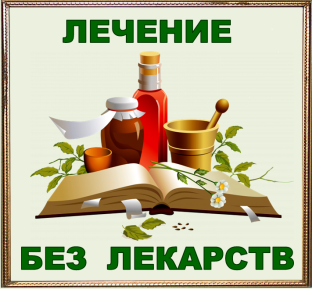 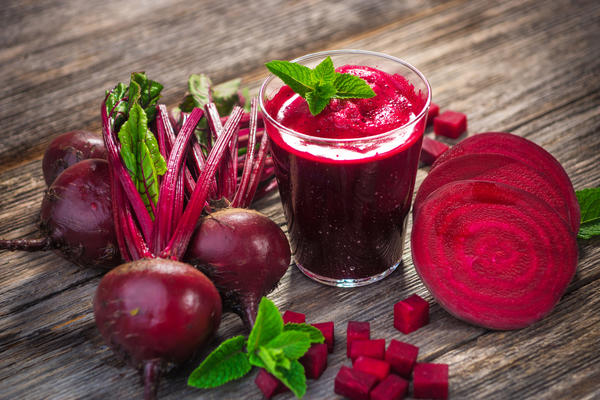 Кисловодск, 2018 г.  ББК 53.59С24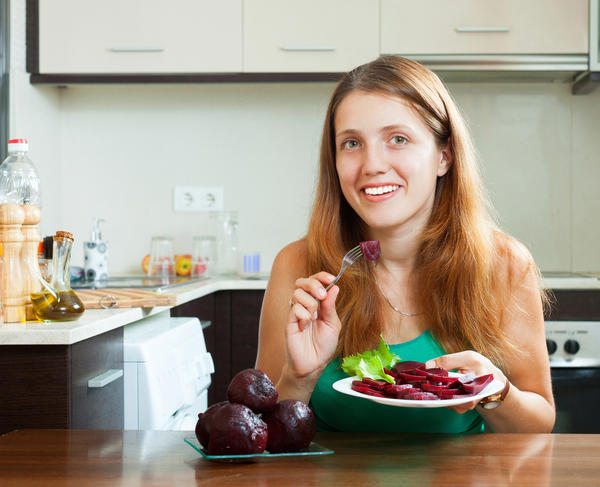  	Свекла - чудо овощ полезный для всех : информационный буклет / Муниципальное казенное учреждение культуры города-курорта Кисловодска «Централизованная библиотечная система», библиотека-филиал № 5; сост. Л.В. Алтухова, отв. за выпуск Н.А. Морозова. – Кисловодск, 2018. – 16 с.Как часто мы слышим об уникальности свеклы и ее огромной пользе для организма. Что же в ней такого особенного, почему без нее сложно дождаться нового урожая, в чем заключаются её целебные свойства?Такая привычная в наших широтах, обязательный атрибут борщей, винегретов и свекольников, свекла была завезена к нам еще во времена Киевской Руси из Византии. Уже античные исследователи полезной еды оценили лечебные свойства свеклы как исключительные. Современные ученые не только подтвердили наблюдения своих предшественников, но и доказали: свекла — овощ уникальный и никаким другим в рационе человека не заменимый.Полезные свойства свеклы, ее особая пищевая ценность связаны с двумя моментами. Во-первых, это уникальный набор элементов, который больше нигде не встречается, и, во-вторых, свекла содержит большое количество веществ, не подверженных разрушению при температурной кулинарной обработке. Польза вареной свеклы не вызывает никаких сомнений.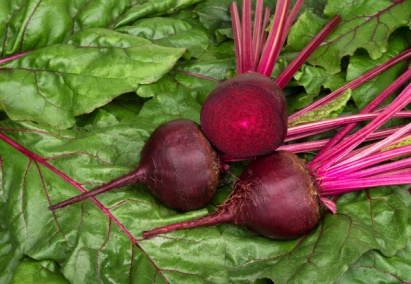 Свекла – овощ, у которого очень богатый состав. Настоящая «аптека», позволяющая поправить здоровье, в которую входят такие вещества как: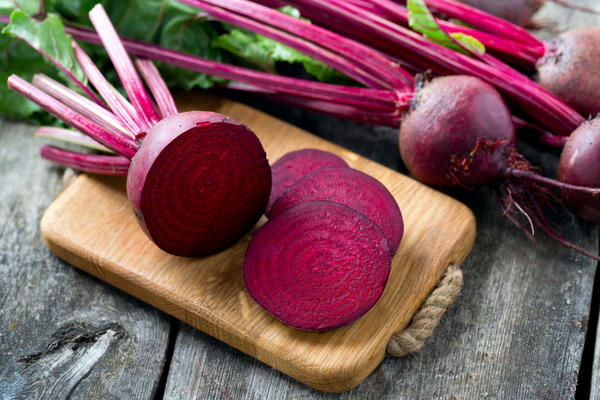 ди- и моносахариды, вода, пищевые волокна, крахмал, органические кислоты, способствующие нормализацию пищеварения, бета-каротин.В 100 граммах свеклы содержится:Белки – 1,5 граммовЖиры – 0,1 граммовУглеводы – 8,8 граммовУ сырой свеклы калорийность составляет всего 40 ккал (конечно, на 100 граммов), у варенной - 49 ккал. В любом случае – это полноценный диетический продукт, в котором также содержится много витаминов и полезных микро- и  макроэлементовВАРЁНЫЙ ОВОЩНе секрет, что большинство овощей в процессе термической обработки склонны утрачивать полезные качества. Свекла – это приятное исключение из правил. Даже вареная она прекрасно сохраняет все минералы с витаминами. Единственная трансформация, происходящая с ней – несущественное увеличение калорийности.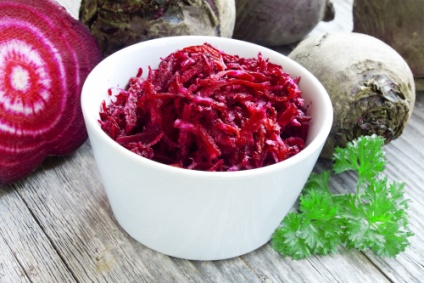 Так как в свекле содержится достаточно железа, это помогает быстро восстанавливать кровопотери и эффективно бороться с таким заболеванием, как анемия. Именно поэтому женщинам рекомендуют при менструальных кровотечениях регулярно употреблять свеклу, в том числе, и вареную. Наличие бора в составе способствует выработке гормонов. Полезные свойства овоща после варки ничем не будут отличаться от свойств сырого.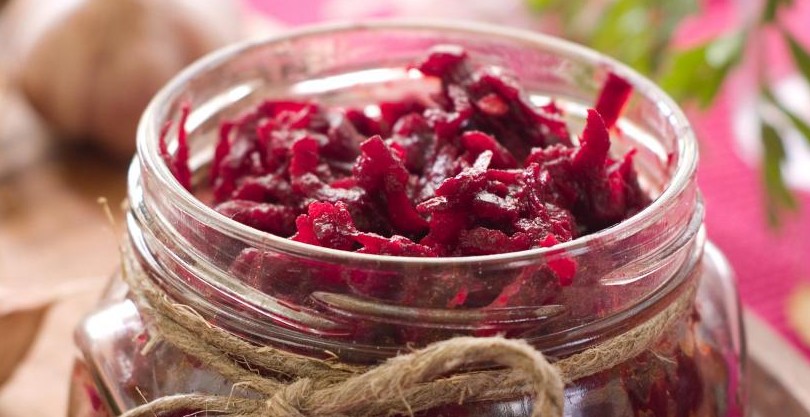 Что касается запретов. При злоупотреблении вареной свеклой можно прийти к такой проблеме, как понижение естественного уровня усвоения организмом кальция. В связи с этим не рекомендуется употреблять вареную свеклу людям с дефицитом указанного вещества. В остальном список противопоказаний на 100% аналогичен запретам для сырого овоща.СВЕЖИЙ ОВОЩРедко можно встретить скептиков по поводу употребления в пищу сырой свеклы. С самого детства мы знакомы с салатами, в которых, в том числе, присутствует этот овощ. Это неудивительно, учитывая, какие объективные плюсы для здоровья существуют, если вы примете решение – употреблять свеклу в сыром виде: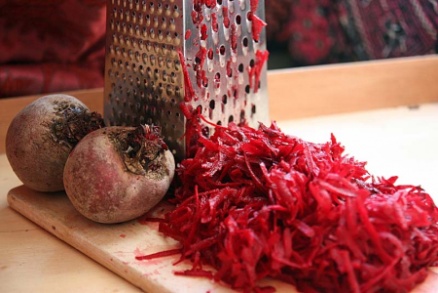 Противовоспалительные свойства, как снаружи, так и изнутри.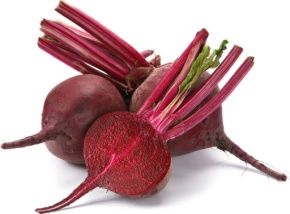 Естественный антиоксидант, выводящий из организма накопившиеся шлаки с токсинами, соли с холестерином, защищая параллельно от негативного радиоактивного воздействия.Благотворное влияние на работу ЖКТ.Улучшение деятельности сердечнососудистой системы.Восстановление и обновление клеток печени.Укрепление костей и профилактика остеопороза при разумном употреблении. Комплексное укрепление иммунной системы.Улучшение состояния зрения.Увеличение запасов энергии и работоспособности – натуральный «допинг».Превосходная профилактика аденомы простаты.Польза свекольной ботвы известна издавна, и обусловлены ее химическим составом. Некоторых витаминов и минералов надземная часть свеклы содержит даже больше, чем подземная. Дополнительным преимуществом является содержание небольшого количества тритерпеновых соединений, которым ботва обязана своим специфическим вкусом и мягким ароматом.Огромное количество нерастворимых растительных волокон обеспечивает эффективную чистку кишечника. Ботва выводит шлаки и токсины лучше, чем популярный салат «Щетка». Клетчатка набухает в просвете пищеварительного тракта, обеспечивая длительное насыщение. Такое свойство очень поможет в похудении. Легкий зеленый салат на растительном масле обеспечит организм витаминами и минералами, окажет очищающее действие, обеспечит насыщение на длительное время, предотвращая переедание в последующие приемы пищи. Активный витаминный состав свекольной ботвы представлен таким веществами: аскорбиновая кислота,  никотиновая кислота, витамины группы В, каротины. Зелень свеклы содержит множество минеральных соединений, накапливаемых из почвы в процессе развития и роста растения. Перечень минералов, накапливаемых свеклой: натрий, калий, кальций, фосфор, железо, цинк, селен, марганец, магний, фтор, хлор.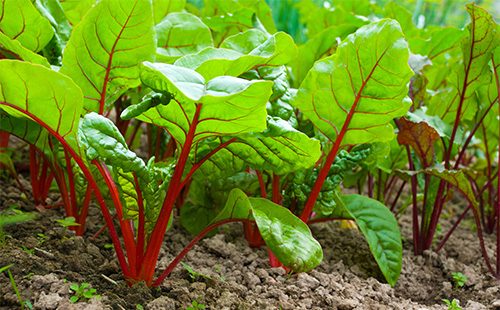 -----------------------------------------------------------------------Богатый состав надземной части растения делает ее идеальным дополнением диетического рациона. Способствует тому и низкая калорийность зелени – всего 17 ккал на 100 г продукта.-----------------------------------------------------------------------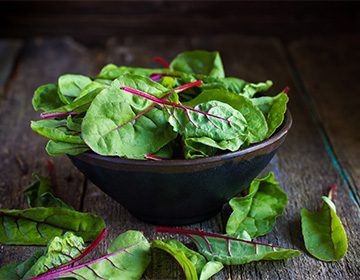 Лечебные свойства свекольной ботвы разнообразны. Растение одинаково активно применяют для лечения болезней органов пищеварения, а также при ожирении и кожных проблемах. Но главное в зелени – ее способность насыщать организм витаминами, минералами, улучшать работу сердечно-сосудистой системы.Вещества, содержащиеся в свекольных листах, оказывают ряд целебных действий сердце и сосуды. Включая:очищение крови – флавоноиды свеклы устраняют холестерин, предотвращают атеросклероз, предупреж-дают фиброзные разрастания сосудистых стенок; укрепление сосудов – те же вещества устраняют чрезмерную проницаемость сосудистых стенок, улучшают их тонус, предотвращают ломкость;укрепление миокарда – гликозидные соединения в ботве улучшают работу сердечной мышцы, нормализуют силу и скорость ее сокращений; 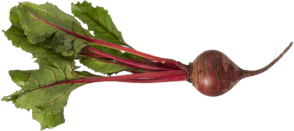 снижение давления – свекольная зелень обладает гипотоническими свойствами за счет устранения спазмов сосудов, ее применение очень уместно при гипертонии;повышение гемоглобина – витамины и минералы листвы стимулируют кроветворение и синтез гемоглобина, оказывая противоанемическое действие.Применение свекольной ботвы позволяет значительно улучшить пищеварение:действие на желудок – органические кислоты в свекольной ботве улучшают секрецию соляной кислоты и активизируют процесс переваривания пищи;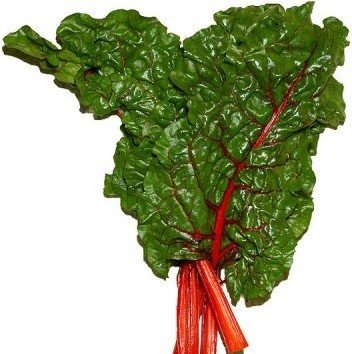 противовоспалительное действие – проявляется при панкреатите и холецистите, а также при наличии воспалений в кишечнике; снижение потребности в инсулине – ботва регулирует уровень сахара в крови, предотвращая потребность в резких и обильных выбросах инсулина, что крайне уместно при сахарном диабете;улучшение перистальтики – зелень свеклы устраняет запоры, ускоряет переваривание и выведение пищевого комка.----------------------------------------------------------------------Нельзя есть зелено-красную ботву больным гипертонией, геморроем, циррозом, гепатитом, подагрой, аллергией и при беременности.-----------------------------------------------------------------------Зелено-красная листва не включает в свой состав вредных для человеческого организма веществ, поэтому кушать ее возможно не обработанной.Можно делать салаты с огурцами и помидорами, с болгарским перцем.В качестве заправки подходит масло, сметана, натуральный йогурт. 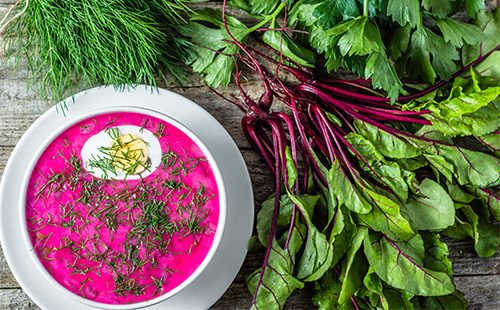 Возможно, тушить и кушать с мясом и курицей.Хорошо есть с картошкой или делать голубцы, свекольник.Листовая питательная растительность – вкуснейшая начинка для запеканки или пирога.Листву можно есть свежей, вареной, тушеной или заготовить на зиму.Питательный продукт можно мариновать как обычно с чесноком, зеленью и луком, стандартным способом консервирования.Правильнее готовить не о вреде свеклы, а об ограничениях в ее применении. Они обусловлены химическим составом свеклы.Остеопороз, предрасположенность к нему. Это связано с тем, что свекла мешает усвоению кальция.Сахарный диабет. Поскольку это сладкий овощ, с достаточно высоким содержанием сахара.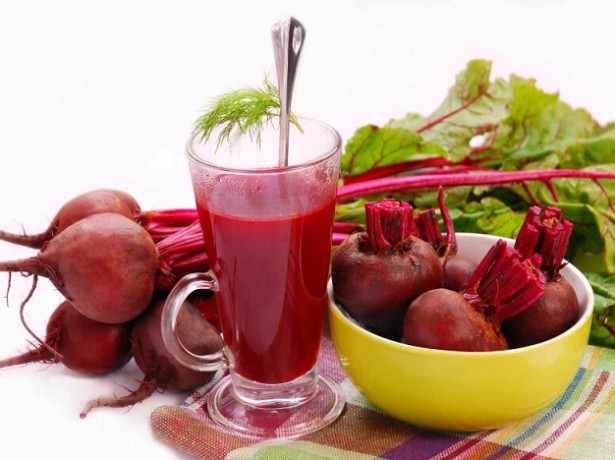 Мочекаменная болезнь.          Свекла противопоказана в этом случае, поскольку содержит щавелевую кислоту. В Сети можно встретить множество народных рецептов на тему лечения камней в почках и мочевом пузыре свекольным соком. Этого нельзя делать ни в коем случае! Хронические поносы. Свекла имеет выраженный слабительный эффект.ГИПЕРТОНИЯВыдержать свекольный сок в холодильнике 2 часа. Принимать по 1/3 чашки в течение дня.Смешать в равных пропорциях сок и мед. Принимать по 1ст. ложке до 6-7 раз в день за полчаса до еды в течение 1 месяца.ПРОСТУДАДля лечения простуды смешать в равных частях соки клюквы и свеклы, мед, водку. Поставить настаиваться на 3 дня. Принимать по 1 ст. л. средства за 1 час до еды трижды в день.НАСМОРКПри насморке закапывайте в нос выжимки свежей свеклы или вложите в ноздри, смоченные соком ватные тампоны. Поможет справиться с насморком, смешанный в равных частях свекольный напиток и мед. Принимайте по половине чашечки трижды в день.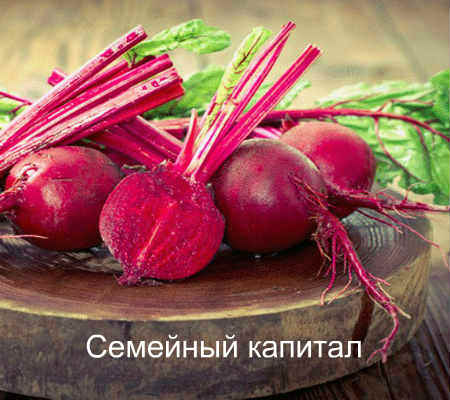 АНГИНАВ случае острой ангины натереть на терке 100 г овоща, влить 2 ст.л. яблочного уксуса, дать настояться 30 мин. Полоскать горло как можно чаще.Чтобы не болеть простудными заболеваниями, необходимо принимать свеклу для укрепления иммунитета.ЛЯМБЛИИСмешать в равных частях мед, сок моркови, свеклы и коньяка. Принимать за полчаса до еды по полчашки.МАСТОПАТИЯСварить 1 среднюю свеклу, натереть на крупной терке, добавить в свеклу 1 ст. ложку яблочного уксуса. Приложить к больной груди горячую свеклу с уксусом на 5-10 минут. За 6 процедур мастопатия должна пройти.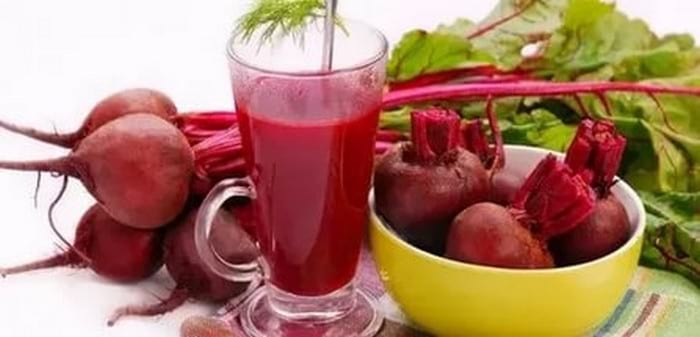 ГАЙМОРИТДля лечения гайморита, свеклу надо натереть на мелкой терке, отжать сок, подогреть, смочить в соке ватку и заложить на 10 минут в одну ноздрю, а потом на 10 минут в следующую. И так три дня подряд.  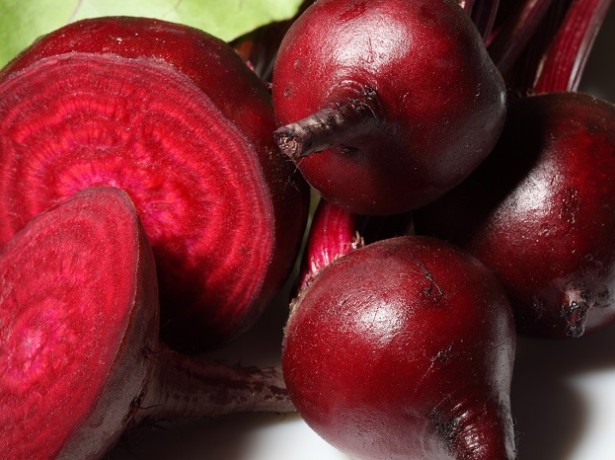 ТОНЗИЛЛИТОт застарелого и хронического тонзиллита можно избавиться, если хотя бы месяц по вечерам полоскать горло отваром неочищенной свеклы. Возьмите 1 кг свеклы и 2 л воды, варить свеклу до готовности на медленном огне. Отвар хранить в холодильнике не более 3-4 дней. Непосредственно перед полосканием добавит немного горячей воды, чтобы отвар стал теплым.ДИСБАКТЕРИОЗДисбактериоз  лечится маринованной свеклой - столовую свеклу промыть и сварить до готовности, очистить от кожуры и нарезать небольшими ломтиками, сложить в банку и залить охлажденным маринадом. Банку закрыть и хранить в прохладном месте. Маринад: на 1 кг свеклы потребуется 1 литр воды, 2 стакана яблочного уксуса, 1 чайная ложка соли, 0,5 столовой ложки сахара, 10 горошин перца, 6 гвоздичек, 2 лавровых листа. Маринад прокипятить и залить подготовленную свеклу.  КВАС ИЗ СВЕКЛЫКвас из свеклы очень полезен, в нем есть компоненты, активизирующие работу печени, почек и кишечника. Такой квас можно употреблять для очищения организма от шлаков и инфекций.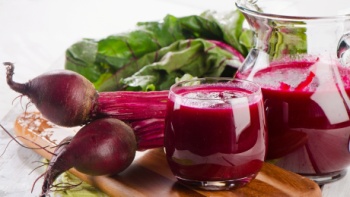 Приготовление кваса: На 3-х литровую банку нужно взять свёклу 1-2 шт., чёрный хлеб 4-5 кусочков, сахар 7 ст.л., дрожжи 1 ч.л. Свёклу помыть, почистить и порезать тоненькими кусочками, положить в банку. Добавить хлеб, 4 ст.л. сахара и дрожжи. Залить тёплой кипяченой водой. Закрыть горлышко банки чистой марлей как крышкой. Настаивать 3-5 дней (в зависимости от погоды) в тёплом и тёмном месте. Готовый квас из свеклы процедить и перелить в другую банку. Добавить 3 ст.л. сахара. Хранить в холодильнике.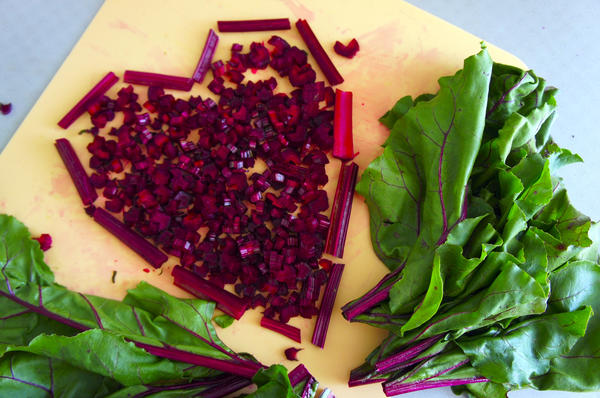   Содержание:                                                                                                                             Стр.       Полезные свойства свеклы…………………………..……..….……3-4       Сырая или вареная?.............................................................................4-6         Полезные свойства свекольной ботвы………………………….… 6-7       Лечебные свойства свекольной ботвы……………………....….….8-9       Что можно приготовить из свекольной ботвы?.................................10          Вред свеклы…………………………………………..…................10-11       Свекла в народной медицине (рецепты)………………………...11-14Ссылки на использованные источники:Лечебные и полезные свойства свеклы: народные рецепты [Электронный ресурс]. - Режим доступа : https://inet-health.ru/poleznye-svojstva-svekly/, свободный. - Заглавие с экрана. - (Дата обращения 20.09.2018).Лечение свеклой [Электронный ресурс]. - Режим доступа :  http://www.web-zdrav.ru/index.cgi/article?id=36346, свободный. - Заглавие с экрана. - (Дата обращения 20.09.2018).Полезные свойства свекольной ботвы [Электронный ресурс]. - Режим доступа : https://herbalpedia.ru/articles/svekolnaya-botva/, сво-бодный. - Заглавие с экрана. - (Дата обращения 20.09.2018).Польза и вред свеклы для организма человека [Электронный ресурс]. - Режим доступа : https://orchardo.ru/295-polza-i-vred-svekly.html, свободный. - Заглавие с экрана. - (Дата обращения 20.09.2018).Польза и вред свеклы - много ли мы об этом знаем? [Электронный ресурс]. - Режим доступа : http://volshebnaya-eda.ru/product/ovoshhi/polza-i-vred-svekly-lechebnye-svojstva-svekly/, свободный. - Заглавие с экрана. - (Дата обращения 20.09.2018).Польза свекольной ботвы для здоровья человека [Электронный ресурс]. - Режим доступа : https://alternative-medicina.ru/polza-svekolnoj-botvy/, свободный. - Заглавие с экрана. - (Дата обращения 20.09.2018).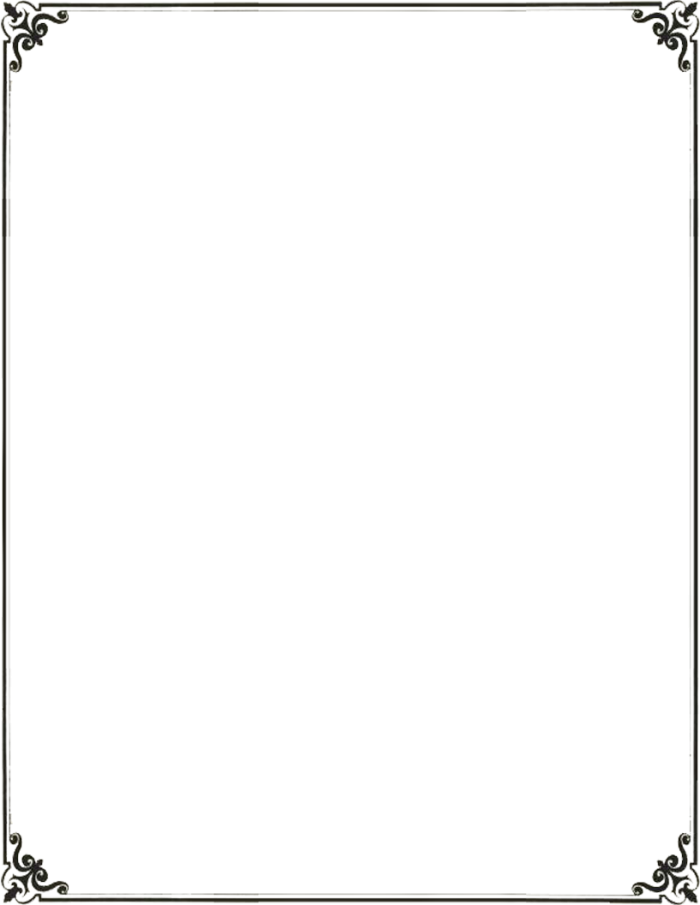 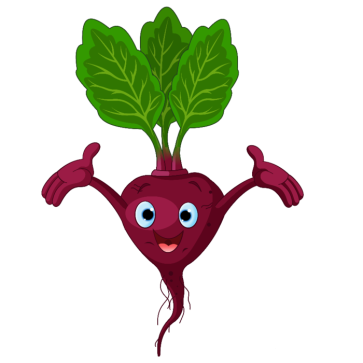 Ставропольский кр., г. Кисловодск,пр. Дзержинского, 43, тел: (87937) 6-61-03e.mail: kislovodsk-cbs-f5@yandex.ru